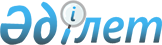 Об установлении квоты рабочих мест для лиц, освобожденных из мест лишения свободы и несовершеннолетних выпускников интернатных организаций
					
			Утративший силу
			
			
		
					Постановление акимата Хромтауского района Актюбинской области от 20 марта 2012 года № 82. Зарегистрировано Департаментом юстиции Актюбинской области 6 апреля 2012 года № 3-12-147. Утратило силу постановлением акимата Хромтауского района Актюбинской области от 11 мая 2016 года № 173      Сноска. Утратило силу постановлением акимата Хромтауского района Актюбинской области от 11.05.2016 № 173.

      В соответствии с пунктом 2 статьи 31 Закона Республики Казахстан от 23 января 2001 года № 148 "О местном государственном управлении и самоуправлении в Республике Казахстан", с подпунктами 5-5, 5-6 статьи 7 Закона Республики Казахстан от 23 января 2001 года № 149 "О занятости населения" акимат Хромтауского района ПОСТАНОВЛЯЕТ:

      1. Установить для предприятий и организаций, независимо от форм собственности квоту рабочих мест для лиц, состоящих на учете службы пробации уголовно-исполнительной инспекции, а также лиц, освобожденных из мест лишения свободы, и несовершеннолетних выпускников интернатных организаций в размере 1% от общей численности рабочих мест.

      Сноска. Пункт 1 с изменениями, внесенными постановлением акимата Хромтауского района Актюбинской области от 26.03.2013 № 133 (вводится в действие по истечении десяти календарных дней после дня его первого официального опубликования).

      2. Организацию мероприятий данного постановления возложить на государственное учреждение "Хромтауский районный отдел занятости и социальных программ".

      Сноска. Пункт 2 с изменениями, внесенными постановлением акимата Хромтауского района Актюбинской области от 26.03.2013 № 133 (вводится в действие по истечении десяти календарных дней после дня его первого официального опубликования).

      3. Контроль за исполнением данного постановления возложить на заместителя акима района Ельдесова С.

      4. Настоящее постановление вводится в действие по истечении десяти календарных дней после дня его первого официального опубликования.


					© 2012. РГП на ПХВ «Институт законодательства и правовой информации Республики Казахстан» Министерства юстиции Республики Казахстан
				
      Аким района

А. Усмангалиев
